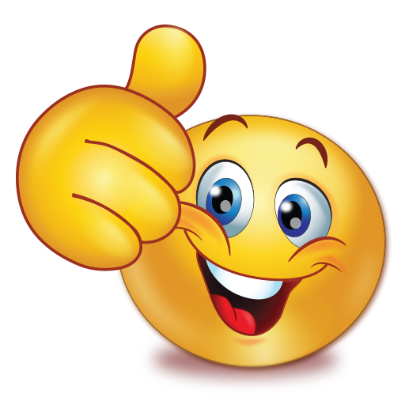 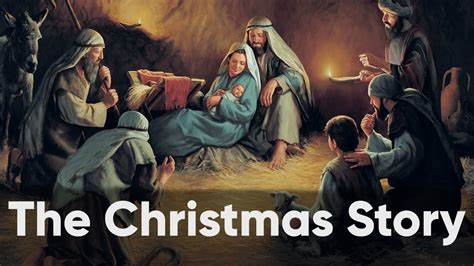 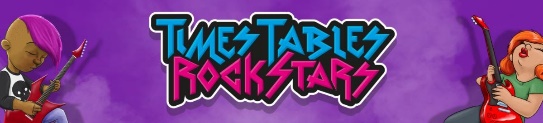 Weekly ActivitiesWeekly ActivitiesReadingRead to an adult or independently for 10 minutes each day; this could be a story book, newspaper, recipe or even a comic.Continue with Miss Shatford’s reading challenge!! Phonics We have recently moved onto Phase 5 sounds - practise the sounds you have been learning in phonics each week and teach your family. This will help to support your reading and writing too.Times TablesTimes tables will be set on Times Tables Rockstars weekly; practise for 10 minutes, at least once a week.